OPIS PRZEDMIOTU ZAMÓWIENIA:pierwsze wyposażenie budynku SOP – zlewozmywak, bateria zlewozmywakowa, suszarka szafkowaZamawiający nie dopuszcza możliwość składania ofert częściowych.1. Zlewozmywak – sztuk 1Zlewozmywak stalowy , jednokomorowy z ociekaczem, kolor srebrny,- Wymiary: szerokość 86cm x głębokość 50cm, głębokość komory 16cm, średnica odpływu 116mm,- Materiał wykonania: Stal nierdzewna,- Syfon w zestawie,- Lokalizacja ociekacza lewo/prawo,- Posiada otwór przelewowy oraz otwór na kran,Zdjęcie i rysunek poglądowy: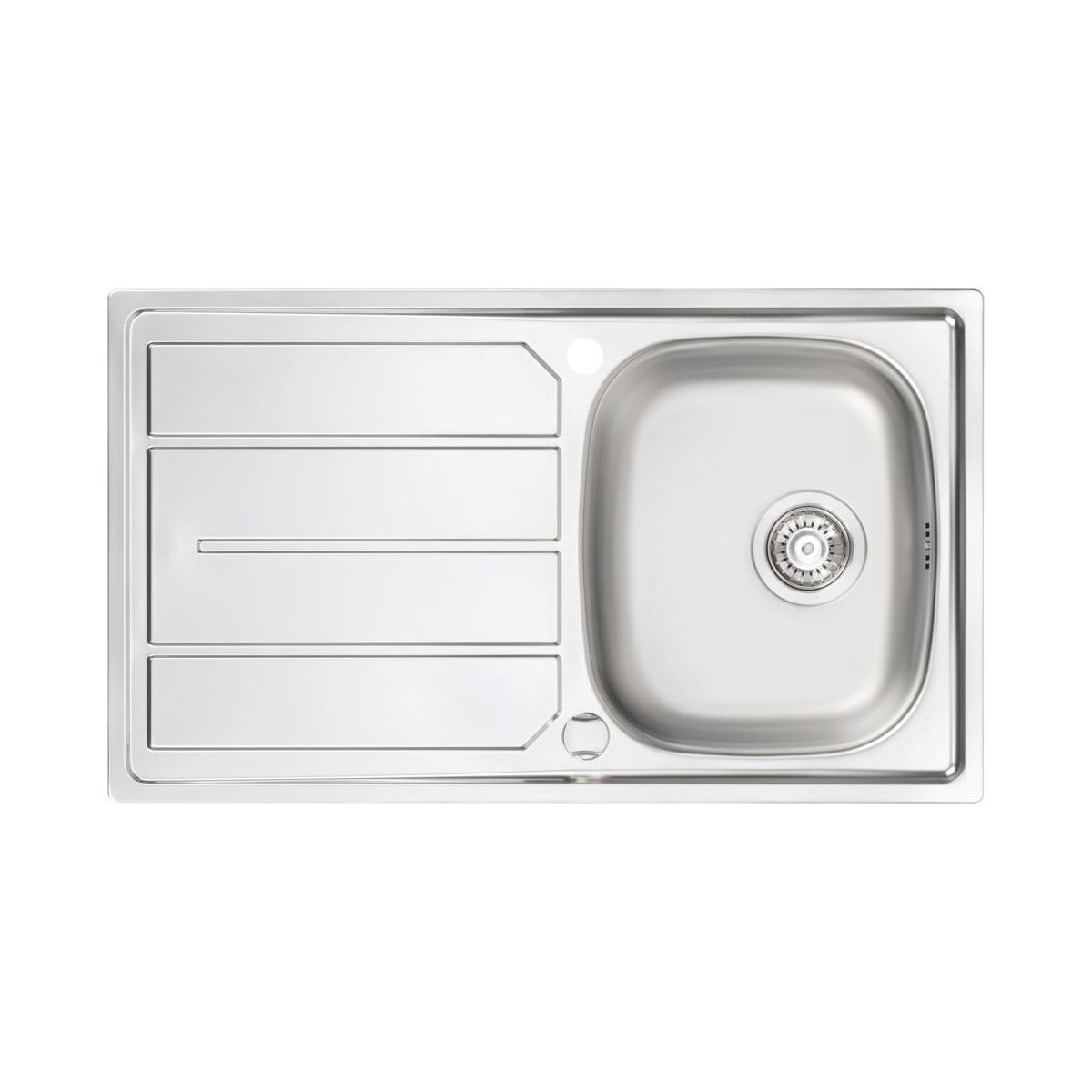 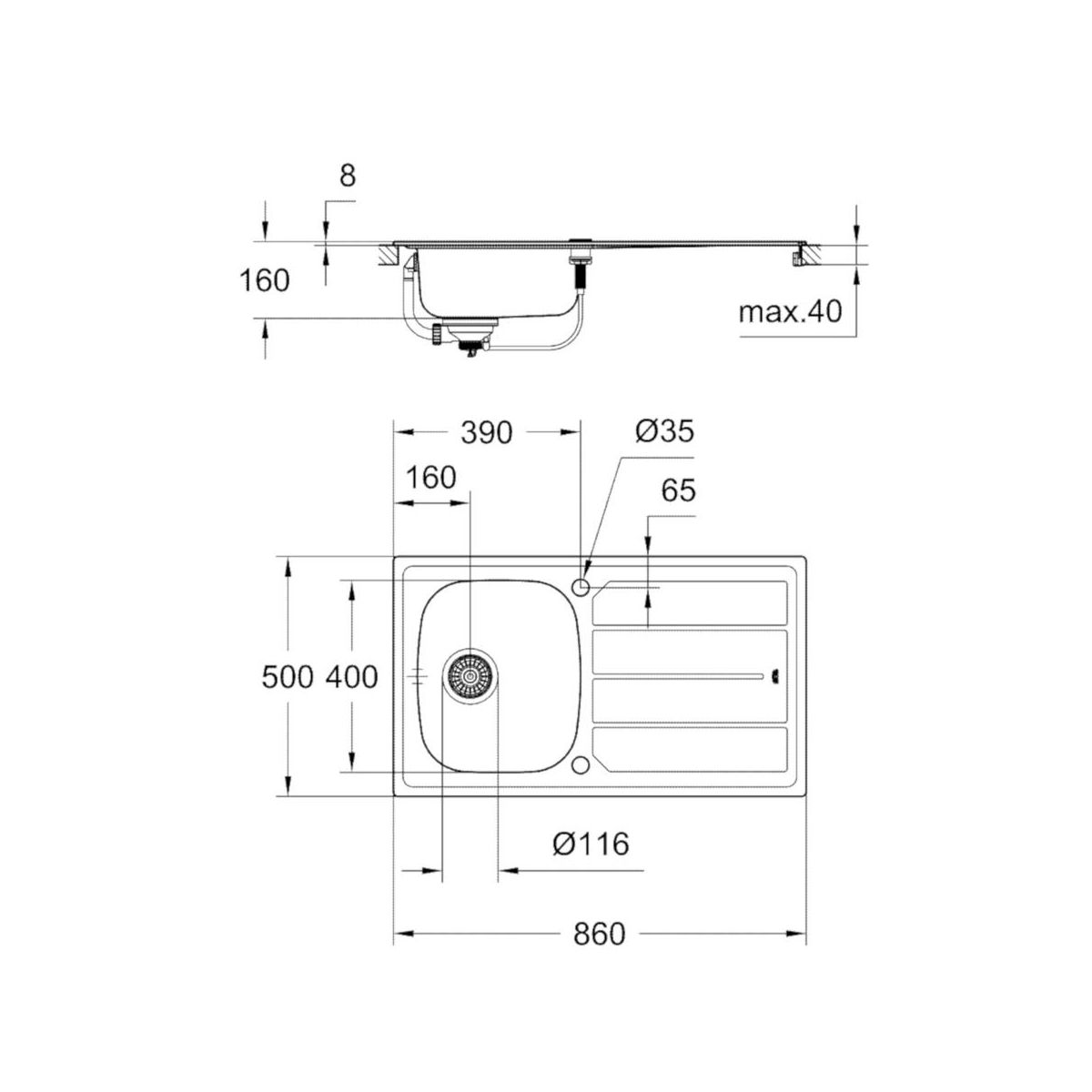 2. Bateria zlewozmywakowa – sztuk 1Bateria kuchenna z elastyczną wylewką , kolor czarny,- wykonana ze stali nierdzewnej,- wymiary: wysokość całkowita 34cm, wysokość pod wylewką 15cm, szerokość całkowita 5cm,- materiał uchwytu i korpusu: stal nierdzewna,- głowica ceramiczna 35mm,- wężyki zasilające 40cm w zestawie- bateria mieszaczowa.Zdjęcie poglądowe: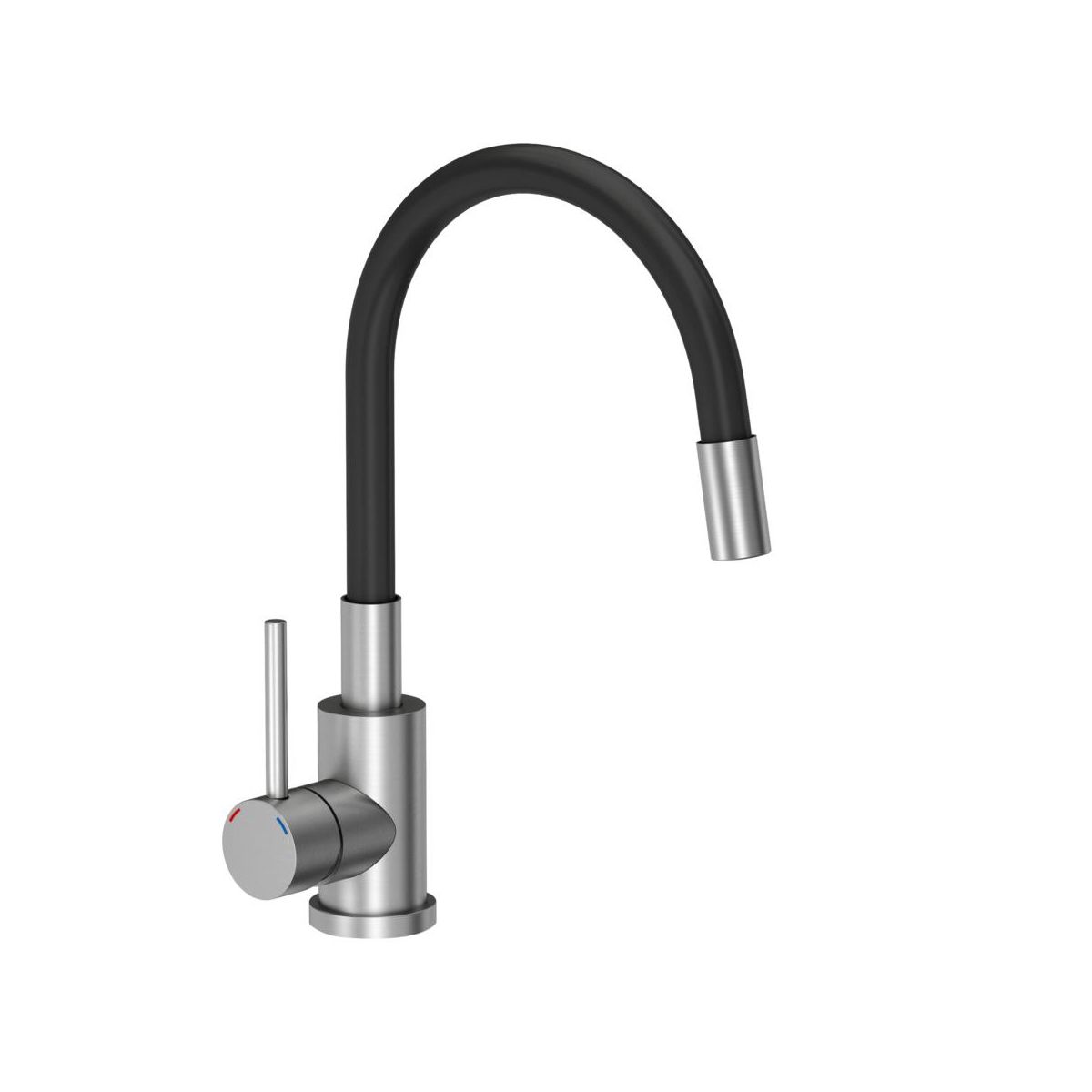 3. Suszarka szafkowa do naczyń – sztuk 1Suszarka do naczyń szafkowa z ociekaczem-  do szafki 80 cm standard,- wymiary: wysokość 8 cm, szerokość 76 cm, głębokość 28 cm,- materiał wykonania: stal nierdzewna , kolor: biały lub srebrny,- akcesoria w zestawie: elementy mocujące do szafki,Zdjęcie poglądowe: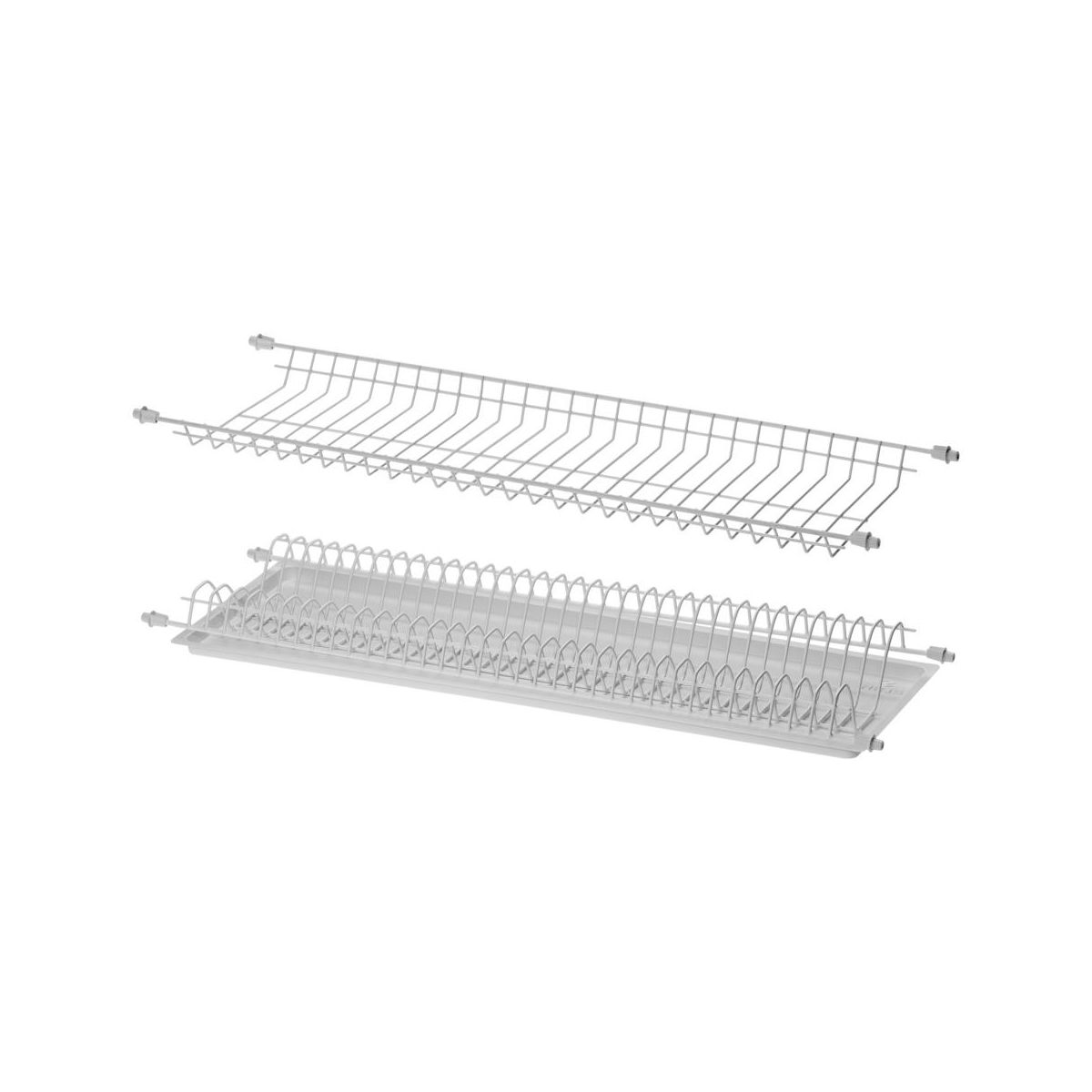 